Produit scalaire dans l’espace et applicationsProduit scalaire dans l’espaceRemarque :Deux vecteurs  et  de l’espace sont nécessairement ………………… :  s’ils sont ………………, alors il existe une infinité de plans contenant  et  ; s’ils ………………………., ramenons-les à une même origine  et considérons le plan engendré par ,  et  qui contient donc, par construction, les vecteurs  et . DéfinitionLe produit scalaire de deux vecteurs  et  dans l’espace est leur produit scalaire dans un plan les contenant.Remarque :La définition donnée et les propriétés établies en classe de Première S dans le plan sont donc aussi valables dans l’espace. À savoir :  , lorsque  et .  ou ……………. ou .Dans ce cas, on dit que les vecteurs sont ……………………..  où  est ……………………………………………………..  et   où ,  et  sont trois points distincts du plan. Propriété - OrthogonalitéDeux droites sont orthogonales si et seulement si ……………………….………………………..Définition - Repère orthonorméUn repère   de l’espace est dit orthonormé si ……………………….……………………….…………………………….……………………….……………………….……………………….………………Propriété - Expression analytique du produit scalaireDans l’espace muni d’un repère orthonormé, on considère deux vecteurs  et .Alors  et Exemple :Dans un repère orthonormé, soient  et  deux droites de représentations paramétriques et .Méthode n°1 - Calculer la mesure d’un anglePour calculer un angle géométrique formé par deux vecteurs  et , on exprime  de deux façons différentes : l’une permettant d’obtenir la valeur du produit scalaire, l’autre faisant intervenir l’angle.Exercice d’application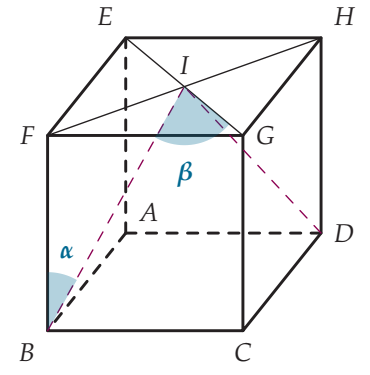 Soit , un cube de côté 1 et  le centre de la face .On se place dans le repère orthonormé .Déterminer, au degré près, les mesures des angles :    et        Propriété - Propriétés algébriquesRemarque :Seul le premier point requiert réellement une démonstration. En effet, ce produit scalaire fait intervenir trois vecteurs et ne peut donc pas, dans le cas général, être considéré dans un seul et même plan. PREUVE…Exemple :On se place dans le cube  comme décrit dans la méthode précédente.……………………….……………………….……………………….……………………….Comme  et que , on en déduit que . Vecteur normal à un planDéfinition - Vecteur normalUn vecteur  est dit normal à un plan  s’il est non nul et ……………….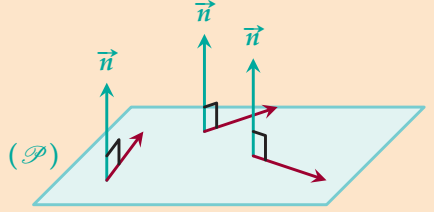 ……………………….……………………….………………………. PropriétéUne droite est orthogonale à un plan si et seulement si …………………………………………….……………………….………………………..PREUVE…PropriétéSi un vecteur est orthogonal à deux vecteurs non colinéaires d’un plan alors c’est un …………………………………………….………………………..PREUVE…Exemple 1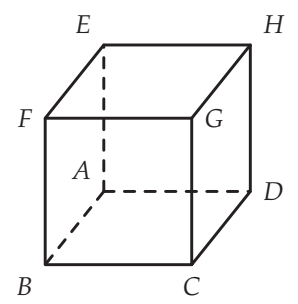 Soit  un cube d’arête .Les faces  et  étant des carrés, le vecteur  est …………………… aux vecteurs ……………………….sont deux vecteurs non colinéaires du plan .Ainsi,  est un vecteur ………………… au plan . On peut aussi dire que la droite  est ……………………….……………………….Exemple 2Dans l’espace muni d’un repère orthonormé , on considère les points  et  ainsi que les vecteurs  et . et  ne sont pas colinéaires donc on peut définir le plan  engendré par ,  et .De plus,  est orthogonal à  et  donc  est un vecteur normal au plan . Méthode n°2 - Démontrer une orthogonalité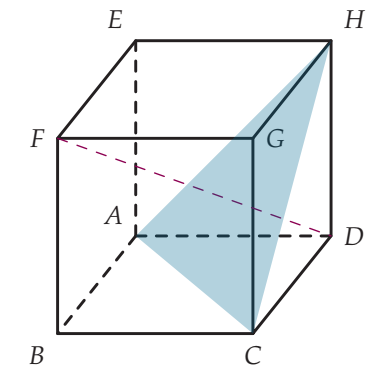 Exercice d’applicationSoit , un cube d’arête 1.Démontrons que la droite  est orthogonale au plan .    PropriétéSoit  un vecteur normal à un plan .Alors, tout vecteur non nul colinéaire à  est aussi ……………………….……………………….PREUVE…Remarque :La projection orthogonale d’un point  sur un plan  est le point  appartenant à  tel que  soit orthogonale à  ou, autrement dit, que  soit un vecteur normal à . Exemple 3En reprenant la configuration de la méthode précédente, considérons  le centre de gravité de .Alors , où  est le milieu de , donc .Ainsi . est donc aussi un vecteur normal à  et comme , on en déduit que  est le projeté orthogonal de  sur . Propriété - Parallélisme et perpendicularitéDeux plans sont parallèles si et seulement si ……………………….……………………….……………………………….. Deux plans sont perpendiculaires si et seulement si ……………………….……………………….……………………….……………………….. 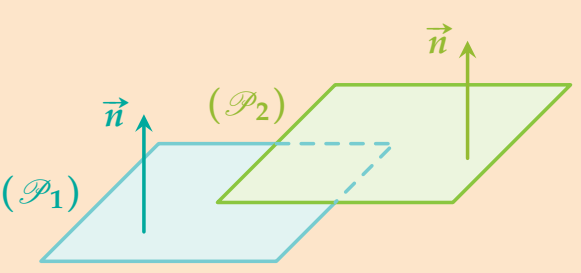 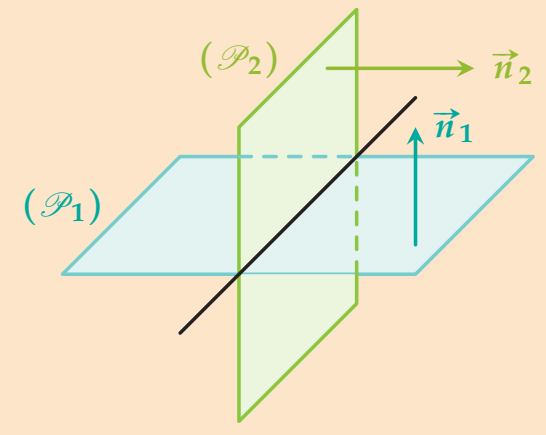 PREUVEPour le premier point, voir exercice 72 page 320 ExempleOn se place dans l’espace muni d’un repère orthonormé.  Soient  et  deux plans de vecteurs normaux respectifs  et . et  ……………………….: les plans  et  ……………………….Soient  et  deux plans de vecteurs normaux respectifs  et . et  ……………………….: les plans  et  sont ……………………….,mais ……………………….donc  et  ……………………….……………………….. 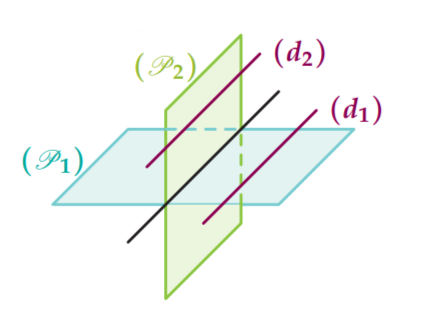 Remarque :Soient  et , deux plans perpendiculaires.Si  est une droite de  et  est une droite de , alors  et  ne sont pas nécessairement orthogonales.Ci-contre, deux droites  et  parallèles.Voir exercice 31 page 315 PropriétéSoient  un vecteur non nul,  un point et  le plan passant par  et de vecteur normal .Alors un point  appartient à  si et seulement si ……………………….PREUVE  …Équation cartésienne d’un planPropriété - Caractérisation algébrique d’un planPREUVE…Exemple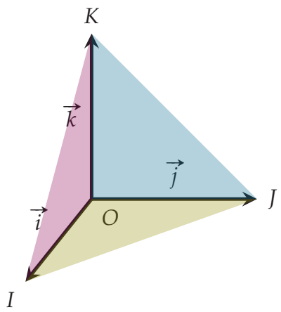 On munit l’espace d’un repère orthonormé .Le plan  a pour équation  et admet pour vecteur normal le vecteur ...Le plan  a pour équation  et admet pour vecteur normal le vecteur ... Le plan  a pour équation  et admet pour vecteur normal le vecteur …Méthode n°3 - Déterminer une équation cartésienne d’un plan (cas particulier) Exo 37 page 316Exercice d’applicationDans l’espace muni d’un repère orthonormé , déterminer une équation cartésienne du plan  passant par  et de vecteur normal .Méthode n°4 - Déterminer une équation cartésienne d’un plan (cas général) Exo 46 page 316Exercice d’applicationDans l’espace muni d’un repère orthonormé , , on considère les points ,  et .Déterminer, s’il existe, une équation cartésienne du plan  défini par ces trois points.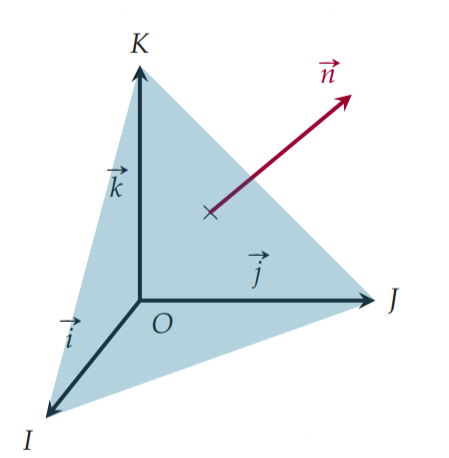 ExempleOn munit l’espace d’un repère orthonormé . Dans ce repère on considère les points ,  et . Le plan  a pour équation  et admet pour vecteur normal .    Méthode n°5 – Déterminer, si elle existe, l’intersection d’une droite et d’un plan (Ex 52 page 318)Exercice d’applicationDans l’espace muni d’un repère orthonormé , on considère la droite  de représentation paramétrique   et le plan  d’équation cartésienne .Déterminer, s’il existe, les coordonnées du point d’intersection de  et de .Exercice d’applicationMême consigne avec la droite  et le plan .Méthode n°6 - Déterminer, si elle existe, l’intersection de deux plans (Ex 66 page 319)Exercice d’applicationDans l’espace muni d’un repère orthonormé , on considère les plans  et  d’équations respectives  et .Déterminer, si elle existe, une représentation paramétrique de la droite d’intersection entre  et .Exercice d’applicationMême consigne avec les plans  et  d’équations respectives  et .Soient ,  et  trois vecteurs et  un réel. Alors :  ……………………….……………………….……………………  et   ………………………. Soit  un point de l’espace muni d’un repère orthonormé .  Si  appartient à un plan , alors ses coordonnées vérifient une relation du type : ……………………….……………………….avec ,  et  des réels non simultanément nuls. Réciproquement :L’ensemble des points  de l’espace vérifiant une relation du type ……………………….……………………….………………………. est un plan, que l’on note .On dit que  a pour équation ………………………., appelée équation ………………………. du plan et de plus,  est ……………………….Dans le cas où le plan  est défini par un point  et un vecteur normal  :  écrire l’équation de  sous la forme  où le réel  reste à déterminer ; déterminer  en utilisant les coordonnées du point . Dans le cas où l’on donne trois points ,  et  pour définir un plan  :  s’assurer que le plan  est bien défini en montrant que ,  et  ne sont pas alignés ; déterminer les coordonnées d’un vecteur normal à  ; en déduire une équation cartésienne de  en se référant à la méthode précédente. Soient  une droite dirigée par  et  un plan de vecteur normal .  Tester le parallélisme de  et  en calculant  :(a) si , alors  est parallèle, strictement ou non, à  ;(b) si , alors  et  se coupent en un point . Si l’intersection existe, résoudre le système composé des équations décrivant  et  afin de calculer les coordonnées de . Soient  et  deux plans de vecteurs normaux respectifs  et .  Tester le parallélisme de  et  en testant la colinéarité de  et . Si les plans ne sont pas parallèles :(a) écrire le système composé des équations décrivant  et  ;(b) choisir une des coordonnées comme paramètre ;(c) en déduire une représentation paramétrique de la droite d’intersection. 